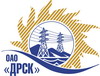 Открытое акционерное общество«Дальневосточная распределительная сетевая  компания»ПРОТОКОЛ ПЕРЕТОРЖКИПРЕДМЕТ ЗАКУПКИ: право заключения Договора на выполнение работ: «Комплекс работ для оформления документов о правах на земельные участки для выполнения мероприятий по подключению новых потребителей до 150 кВт» для нужд филиала ОАО «ДРСК»  «Хабаровские электрические сети».Закупка проводится согласно ГКПЗ 2014г. года, раздела  2.2.1 «Услуги ТПиР» № 1500 на основании указания ОАО «ДРСК» от  02.04.2014 г. № 78.Плановая стоимость закупки: 5 000 000,00  руб. без НДС. 	ПРИСУТСТВОВАЛИ: два члена постоянно действующей Закупочной комиссии 2-го уровня. Информация о результатах вскрытия конвертов:Процедура переторжки была проведена в электронном сейфе ЭТП b2b-energo.Дата и время начала процедуры переторжки с предложениями участников:16:00 27.05.2014РЕШИЛИ:Утвердить протокол переторжки№ 270/УТПиР-Пг. Благовещенск________27.05. 2014 г.Наименование и адрес участникаЦена до переторжкиЦена после переторжкиООО "РосГСК" (690035, Приморский край, г. Владивосток, ул. Калинина, д. 49 "А", офис 404)Цена (работ для участка до 1000 м): 97 000,00 руб. (цена без НДС)(114 460,00 рублей с учетом НДС).Цена (работ для участка до 1000 м): 84 000,00 руб. (цена без НДС)(99 120,00 рублей с учетом НДС).ООО "ДАЛЬГЕОКОМ" (680000, Россия, Хабаровский край, г. Хабаровск, пер. Кустарный, д. 8, оф. 2)Цена (работ для участка до 1000 м): 99 079,00 руб. (НДС не облагается)Цена (работ для участка до 1000 м): 72 582,00 руб. (НДС не облагается)ООО "КИ-Партнер" (680028, Россия, Хабаровский край, г. Хабаровск, ул. Серышева, д. 22, оф. 316)Цена (работ для участка до 1000 м): 105 000,00 руб. (цена без НДС)(123 900,00 рублей с учетом НДС).Цена (работ для участка до 1000 м): 105 000,00 руб. (цена без НДС)(123 900,00 рублей с учетом НДС).ООО "Геотрансинжиниринг" (119049, г. Москва, ул. Мытная, дом 28, стр. 3, пом. 2, комн. 4)Цена (работ для участка до 1000 м): 140 693,15 руб (цена без НДС)(166 017,92 рублей с учетом НДС).Цена (работ для участка до 1000 м): 140 693,15 руб (цена без НДС)(166 017,92 рублей с учетом НДС)ОАО "ДВ АГП" (680000, Россия, Хабаровский край, г. Хабаровск, ул. Шеронова, д. 97)Цена (работ для участка до 1000 м): 204 079,85 руб. (цена без НДС)(240 814,22 рублей с учетом НДС).Цена (работ для участка до 1000 м): 204 079,85 руб. (цена без НДС)(240 814,22 рублей с учетом НДС)Ответственный секретарьТехнический секретарь_______________________________________________О.А. МоторинаК.В. Курганов